Woodworking 2 – Personal Project Ideas
End Table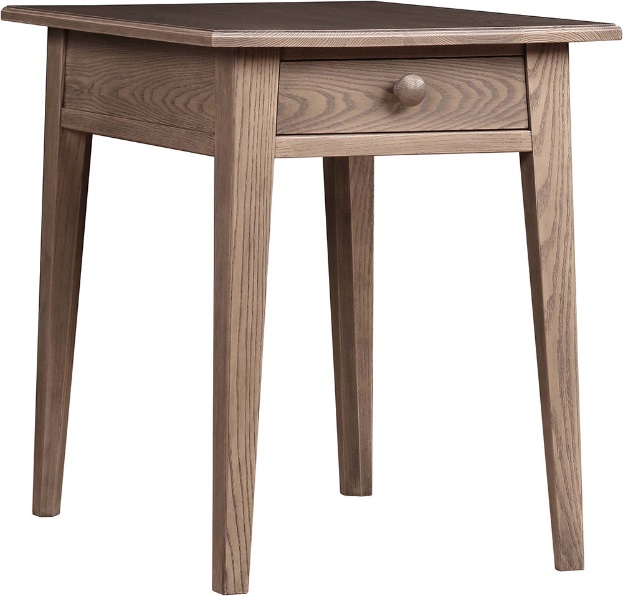 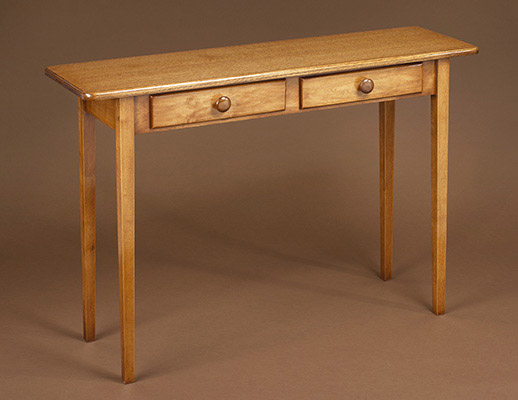 Pallet key ring, mail, or plant shelf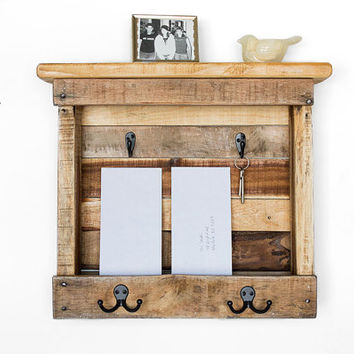 Business card holder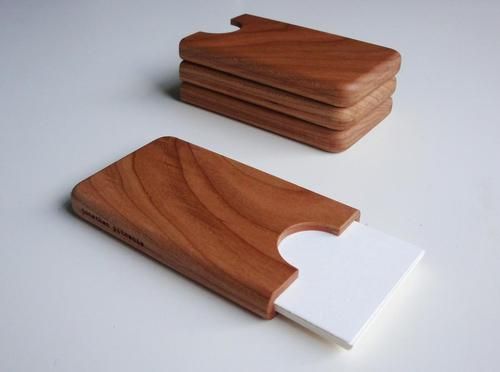 Jelly Bean or Gumball dispenser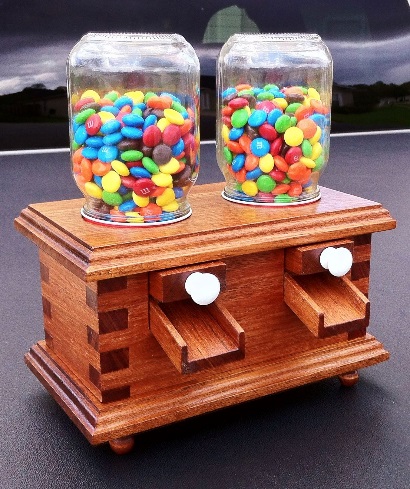 Lathe Project (Candle, goblet, bowl, etc)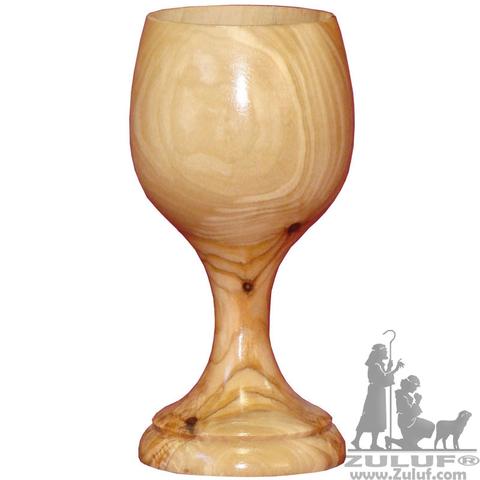 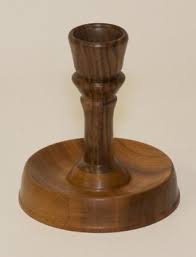 Carving Project (Salad tongs, step stool, chair)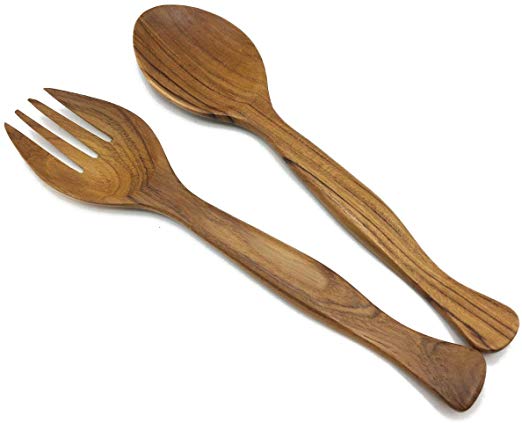 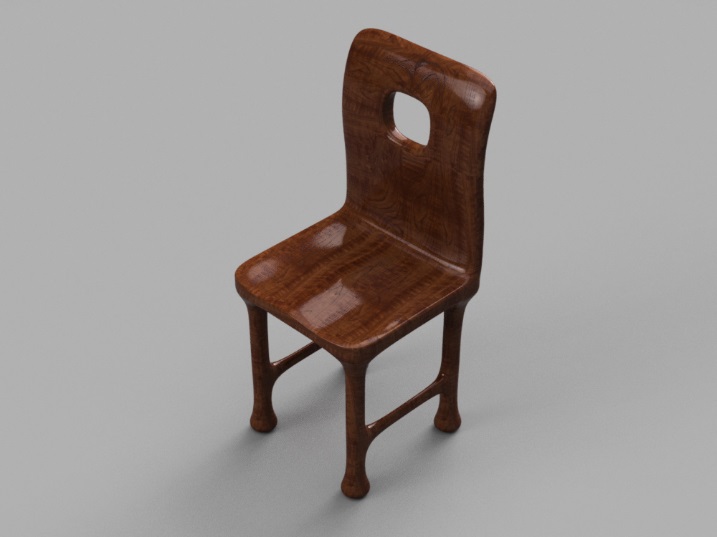 Gun Rack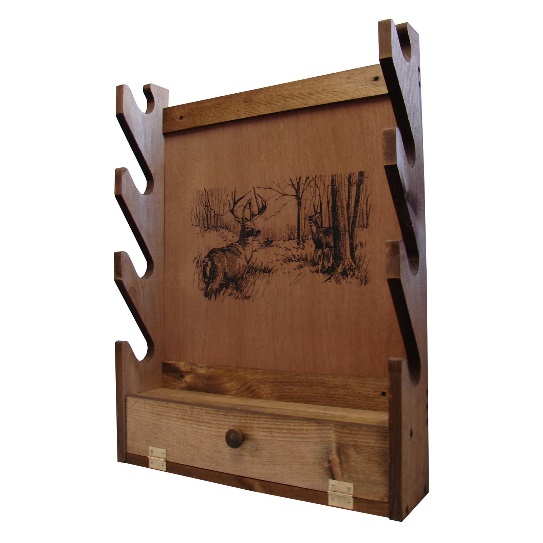 Spice Rack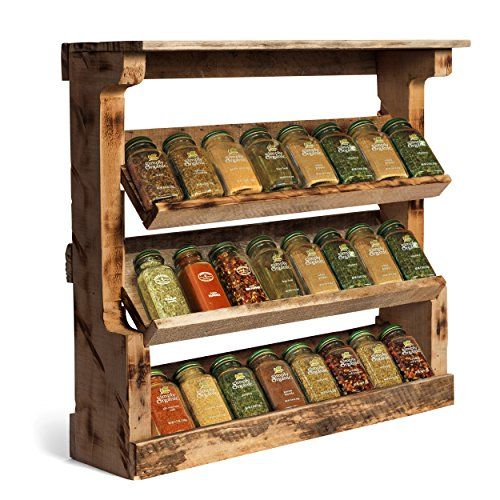 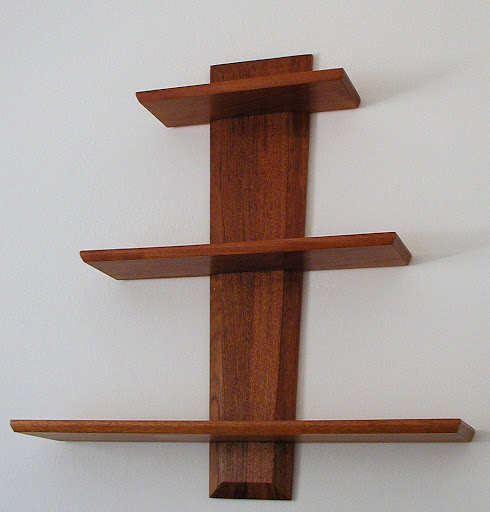 Ornamental Side Table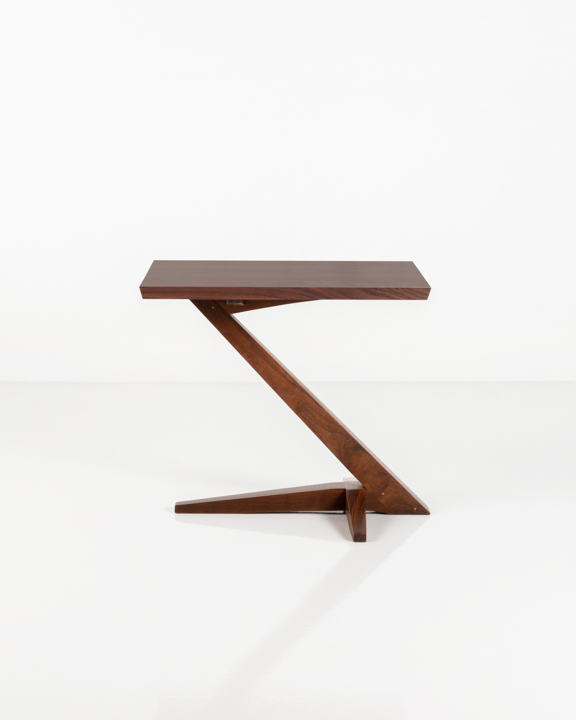 Upcycle an old wood entertainment center or cabinets (into cupboards or play kitchen, etc.)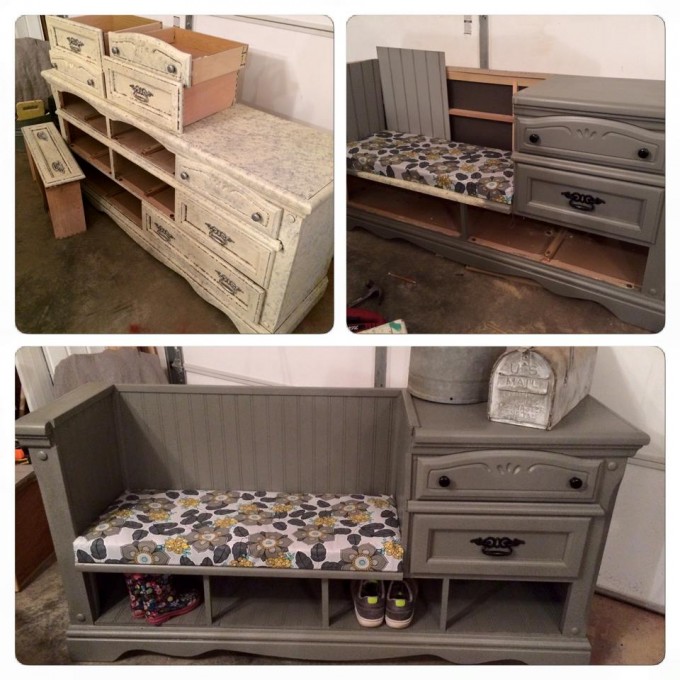 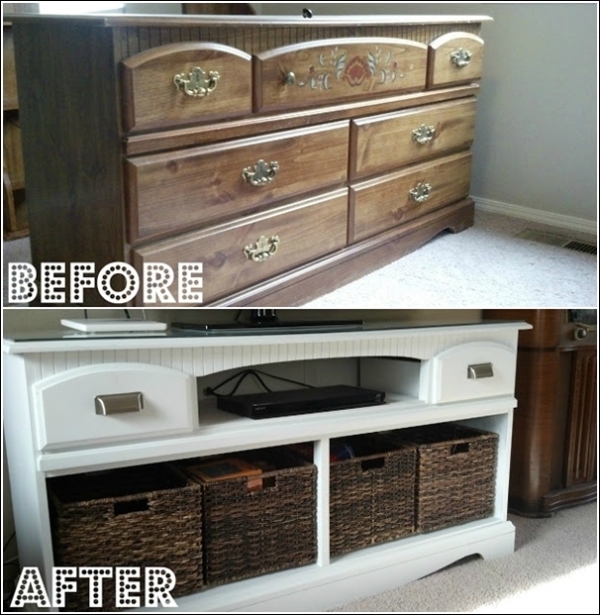 Bookshelf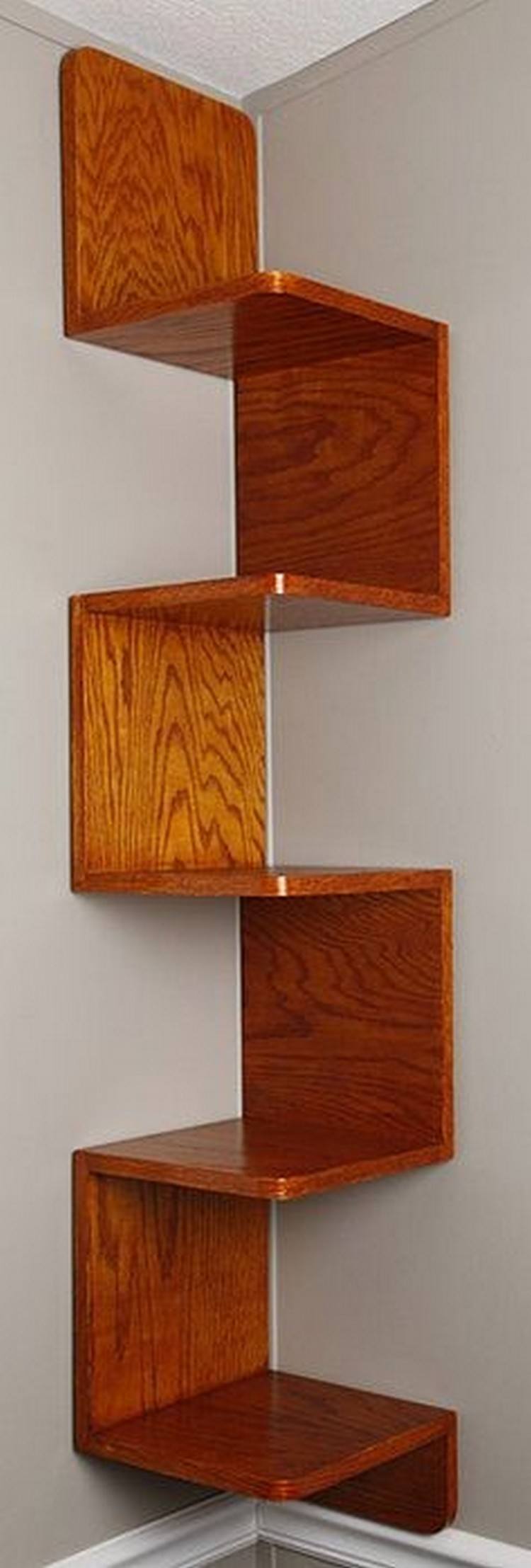 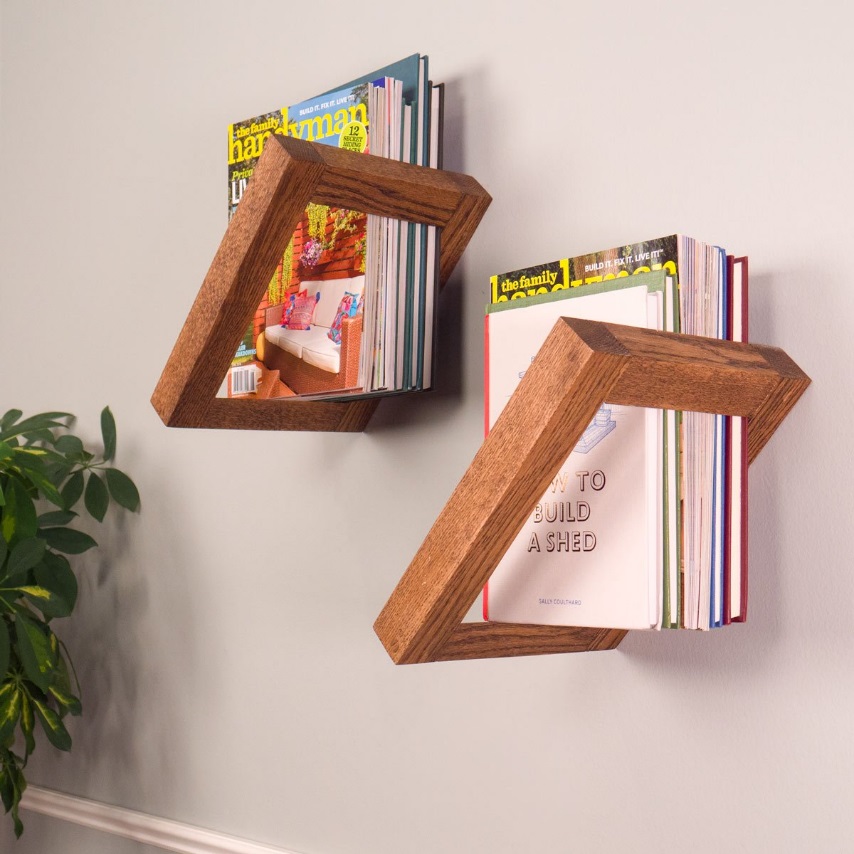 Cat House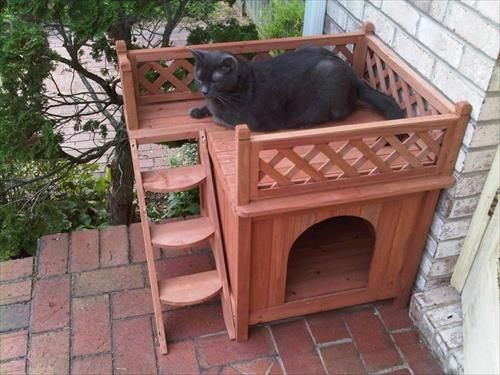 Laptop bed or couch desk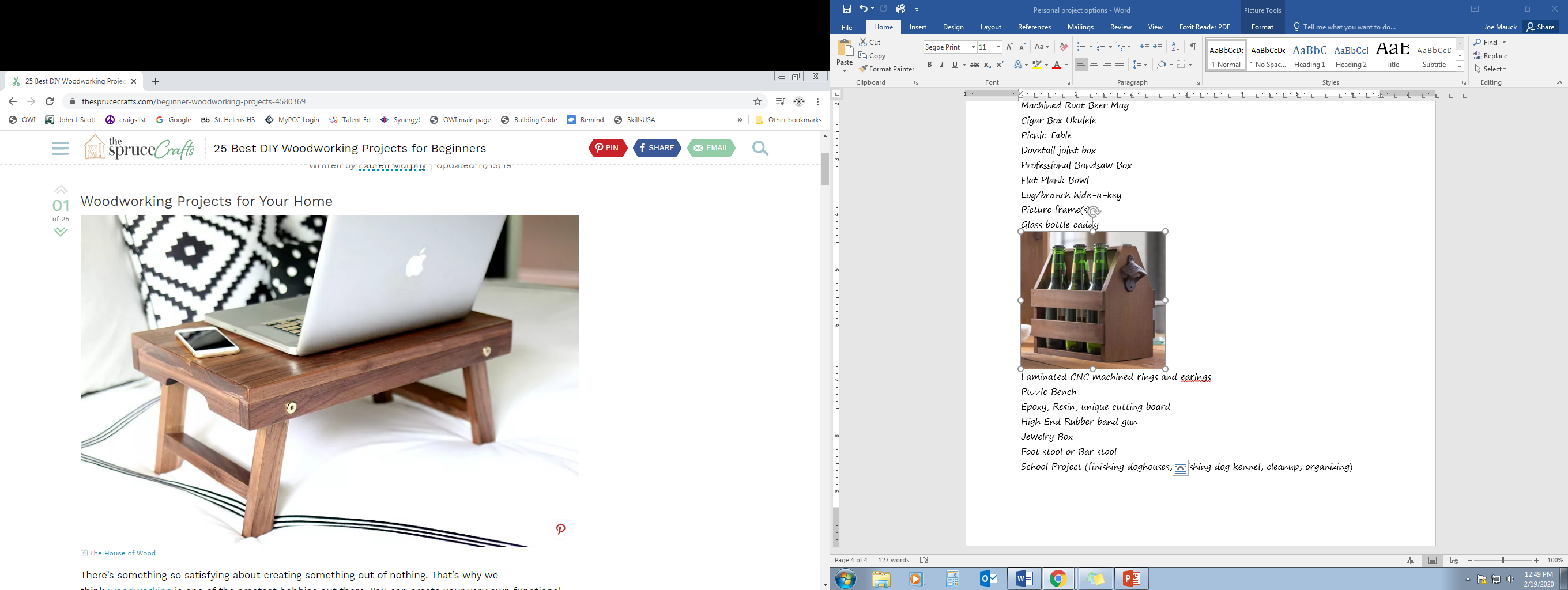 Truss or stylish end table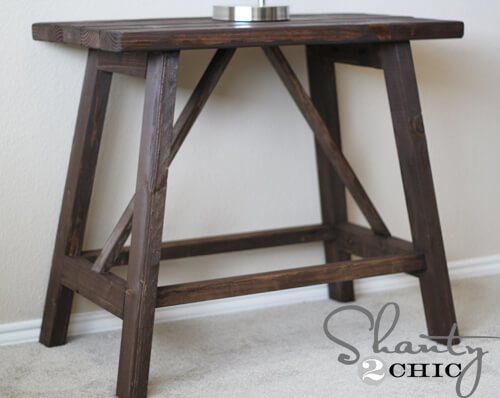 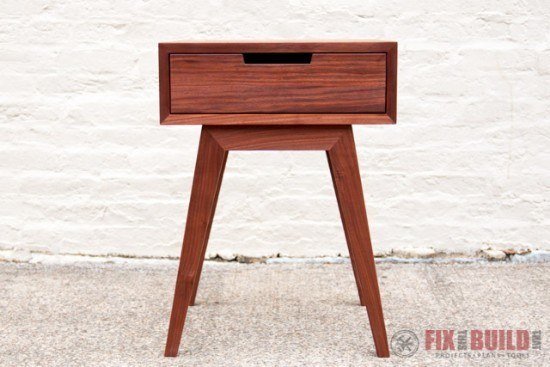 Bench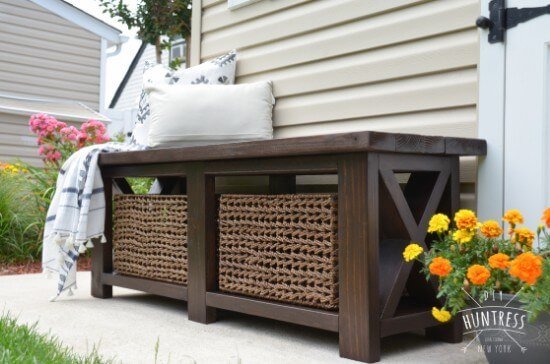 Art decor project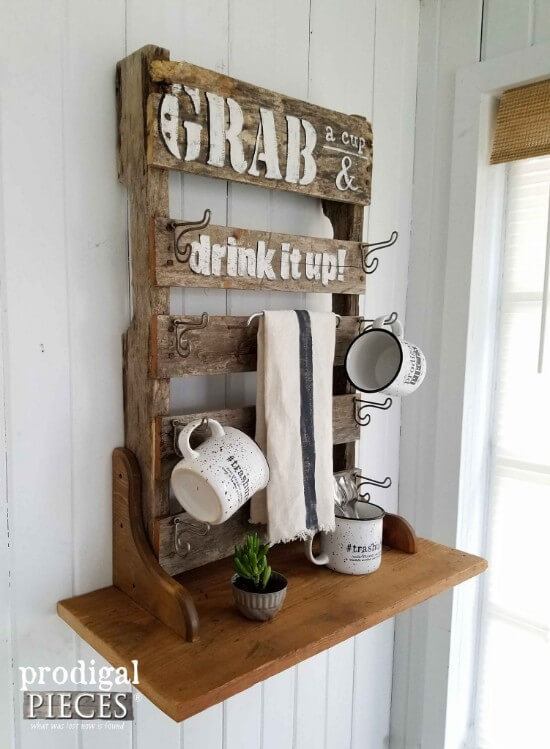 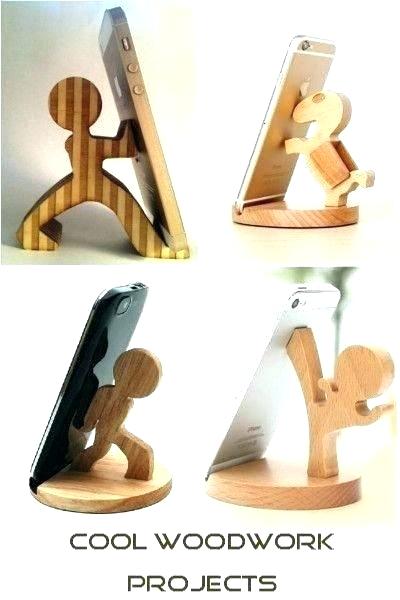 Machined Root Beer Mug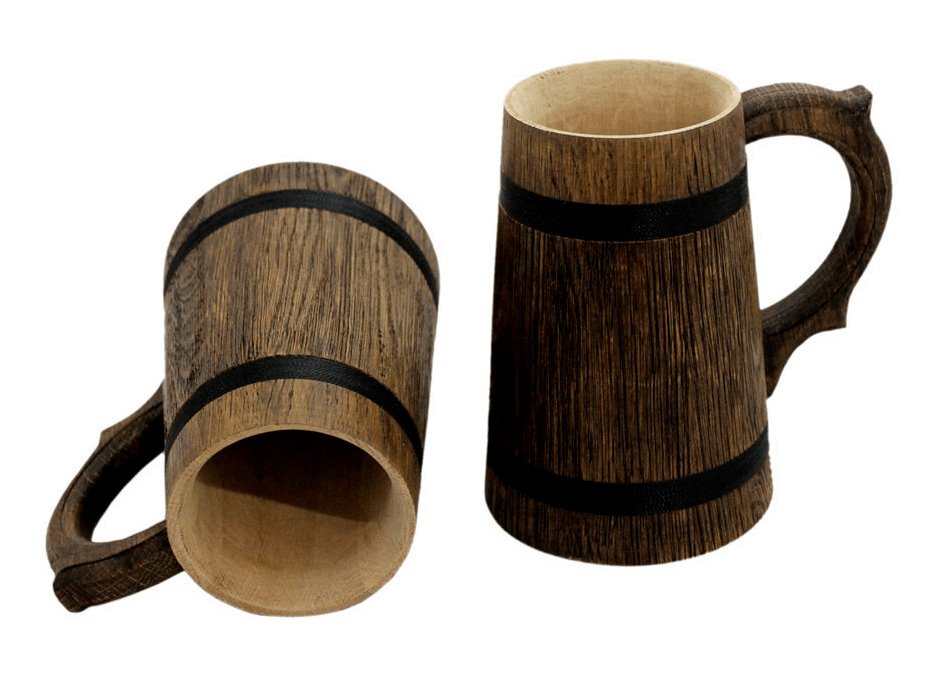 Cigar Box Ukulele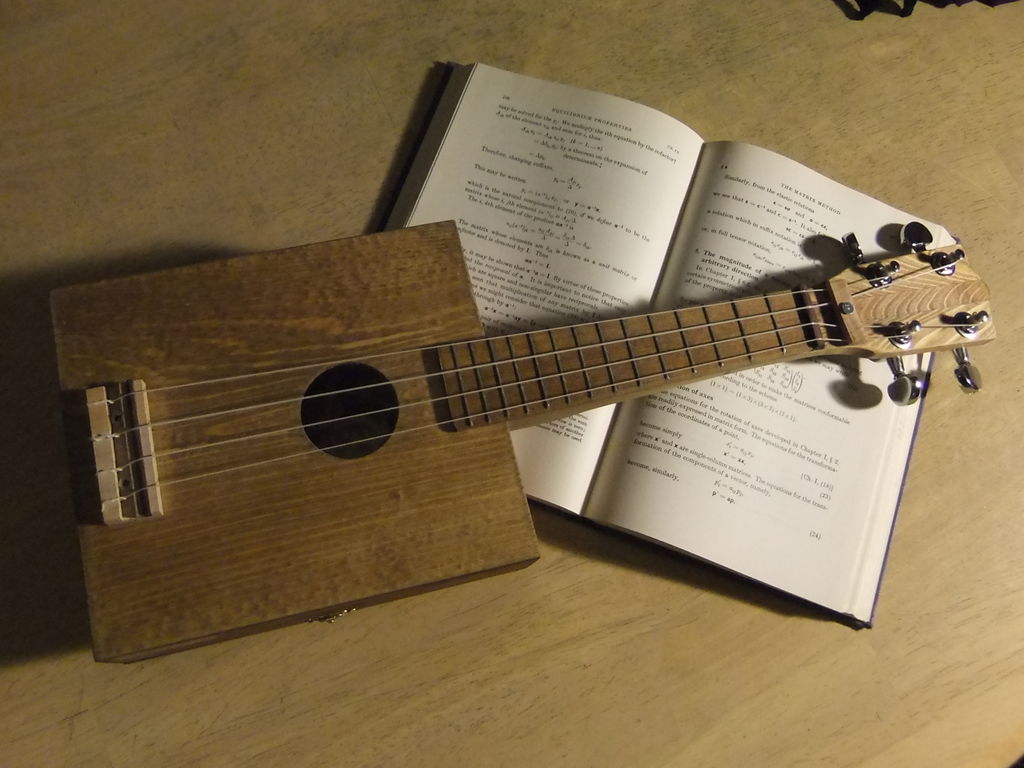 Picnic Table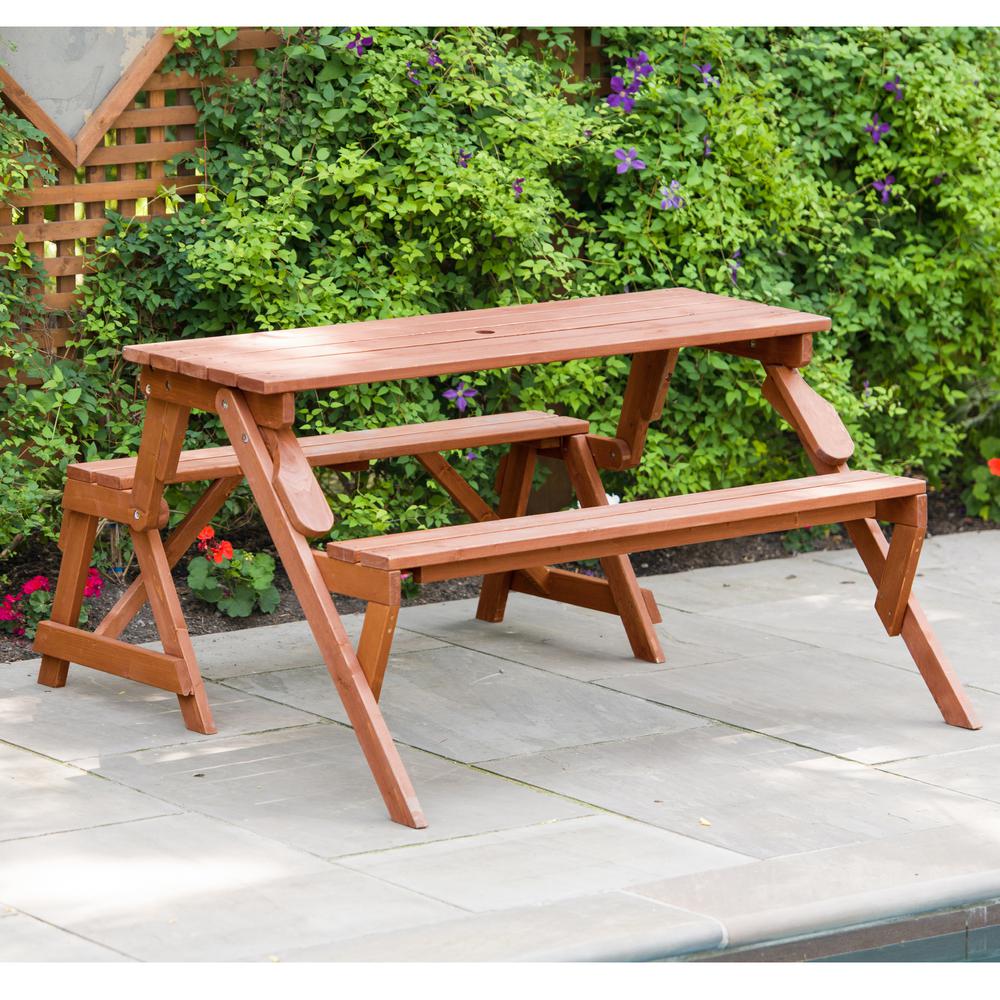 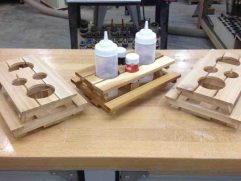 Dovetail joint box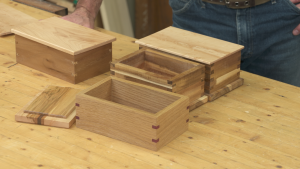 Professional Bandsaw Box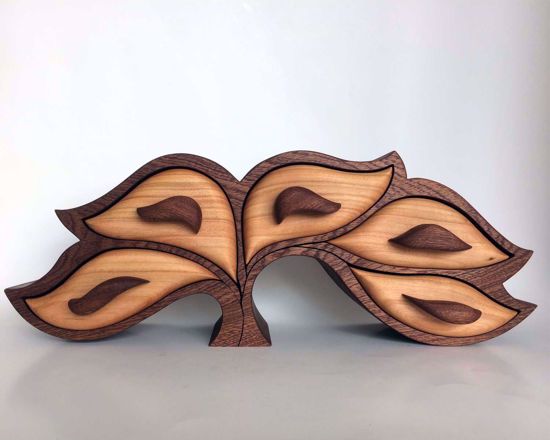 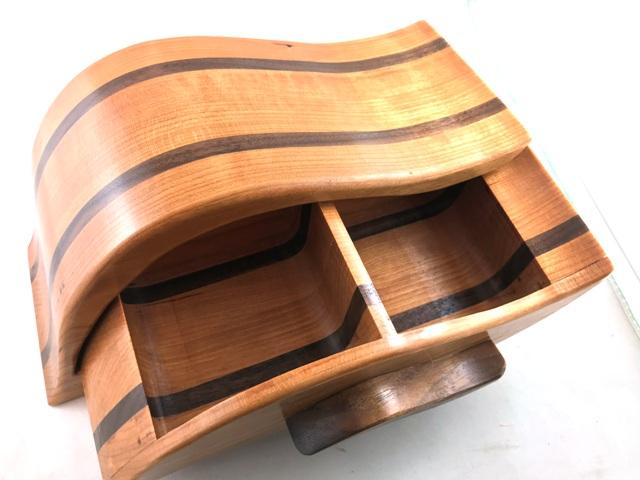 Flat Plank Bowl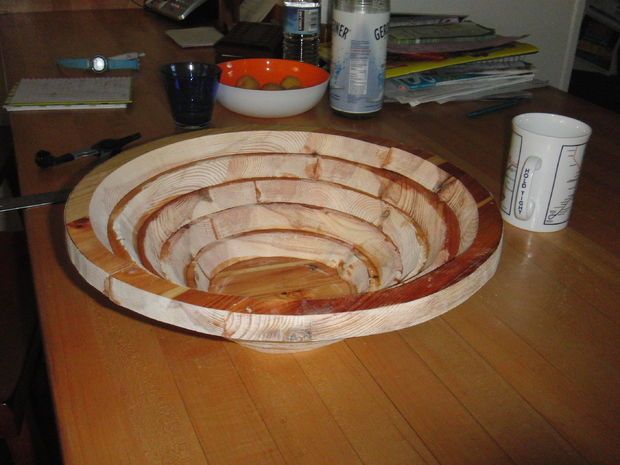 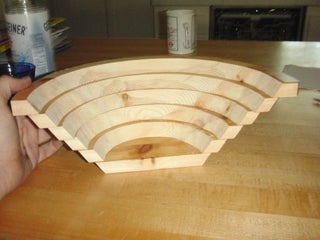 Log/branch hide-a-key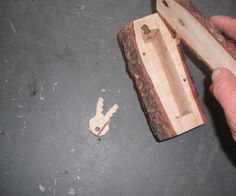 Picture frame(s)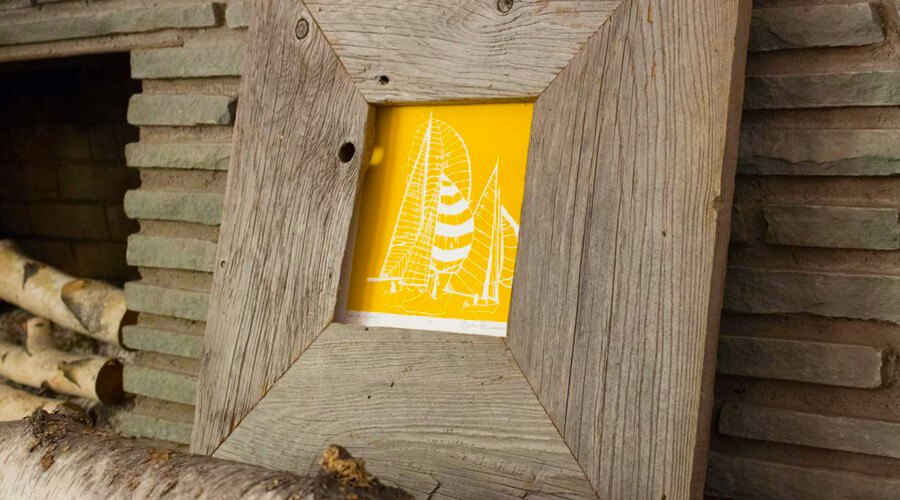 Glass bottle caddy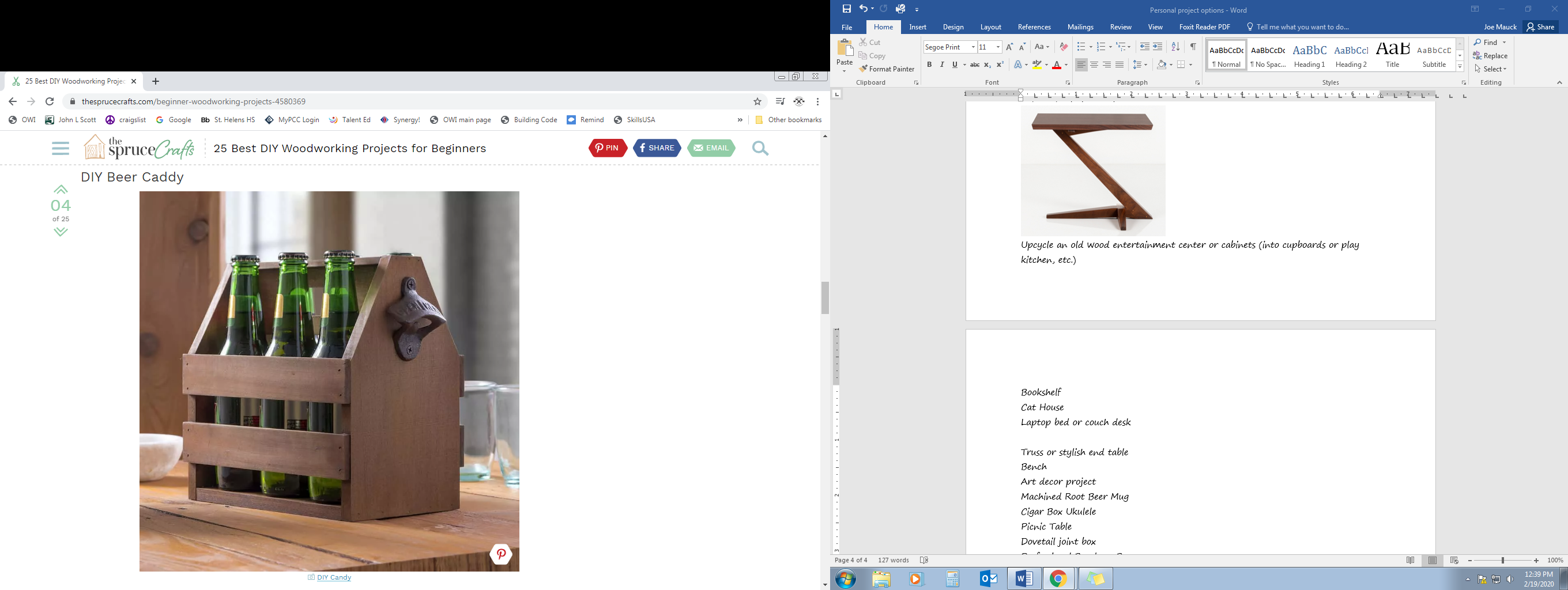 Laminated CNC machined rings and earrings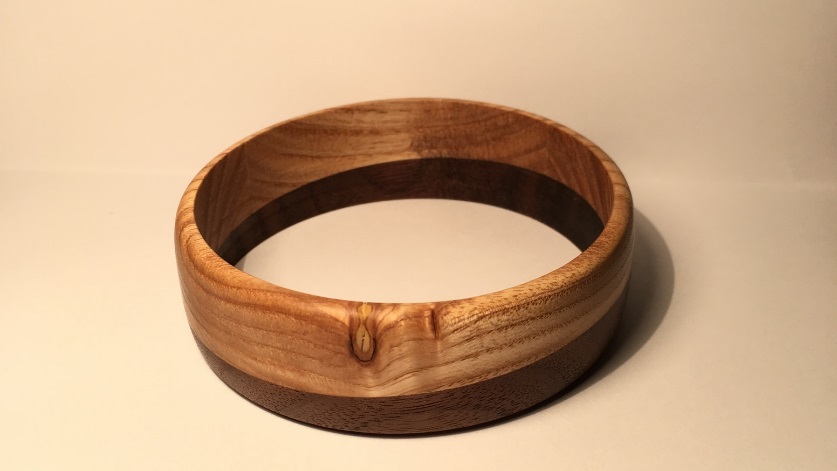 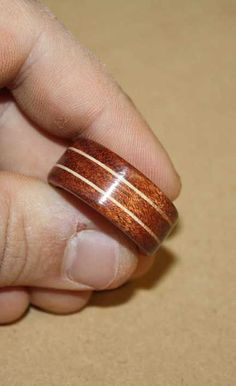 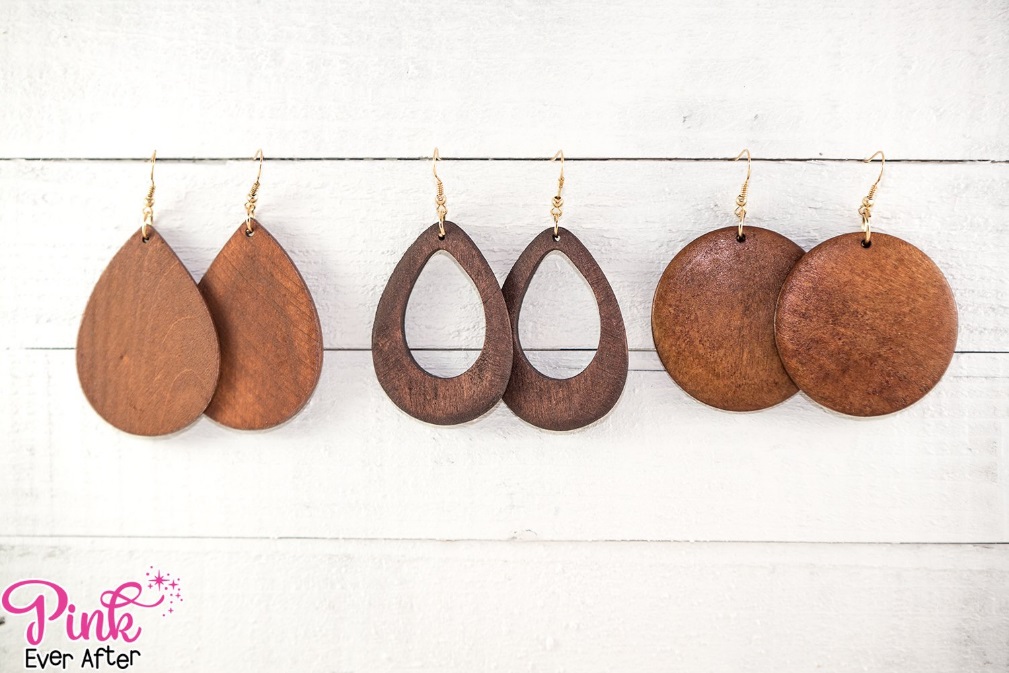 Puzzle Bench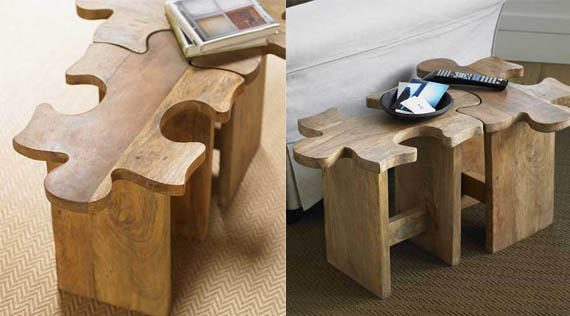 Epoxy, Resin, unique cutting board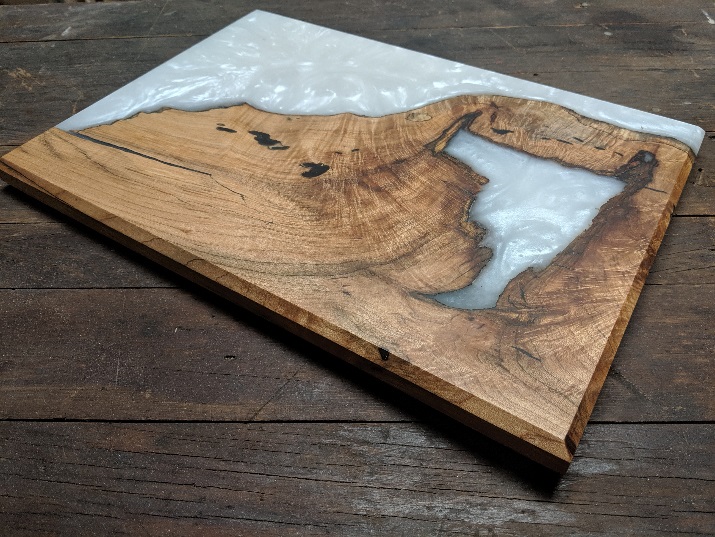 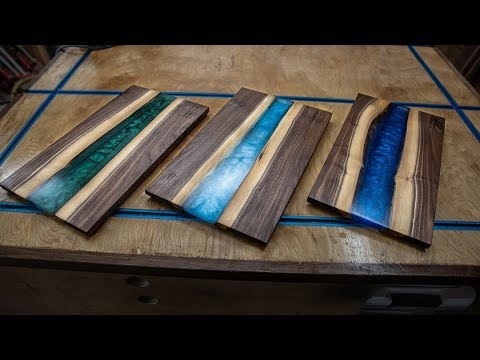 Chess/Checkers Board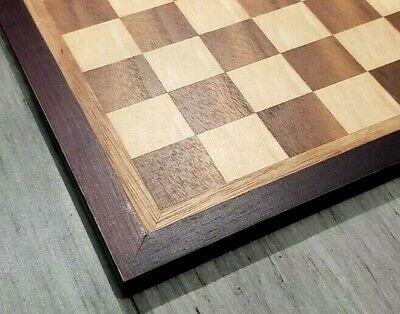 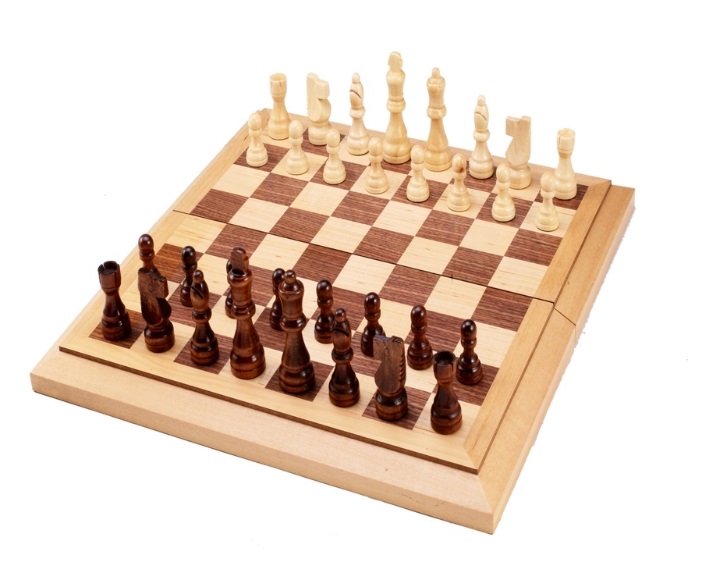 High End Rubber band gun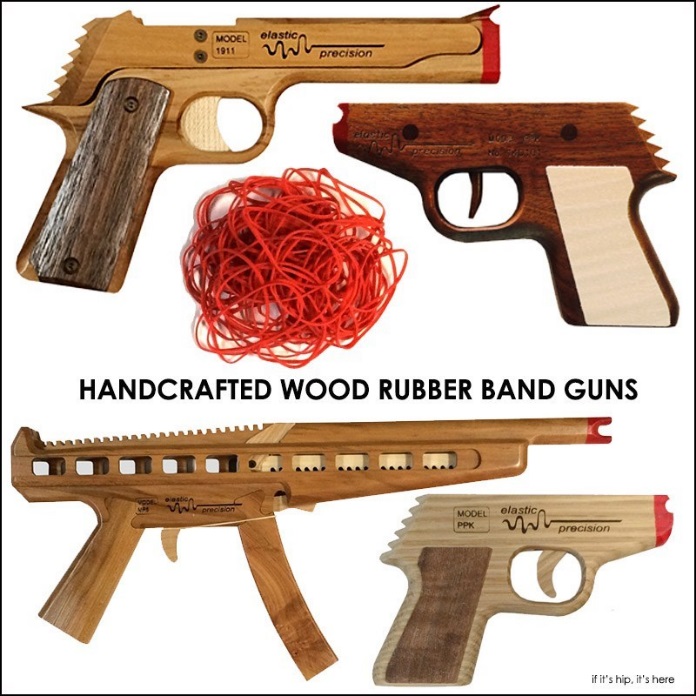 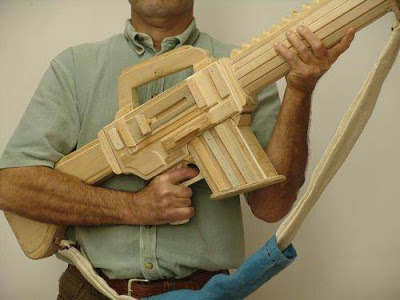 Jewelry Box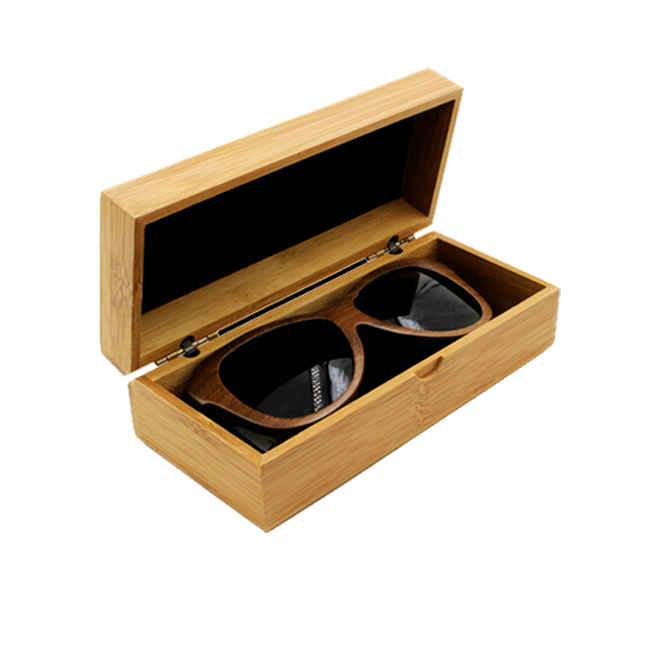 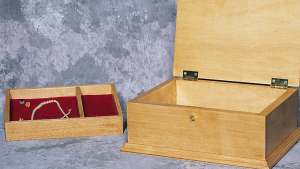 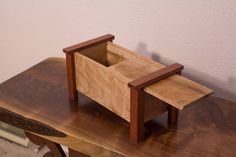 Foot stool or Bar stool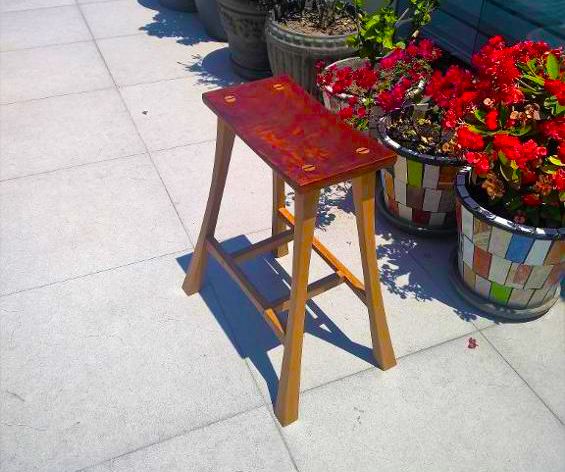 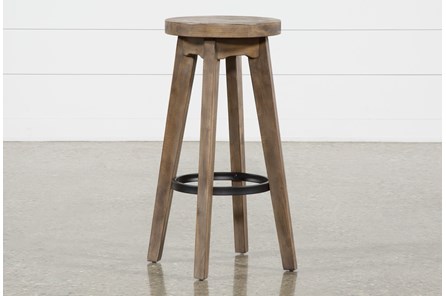 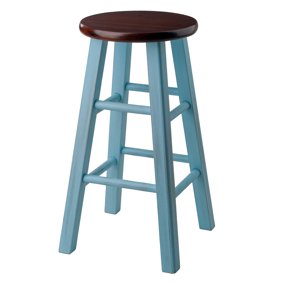 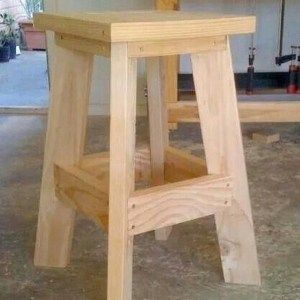 Motorcycle Stand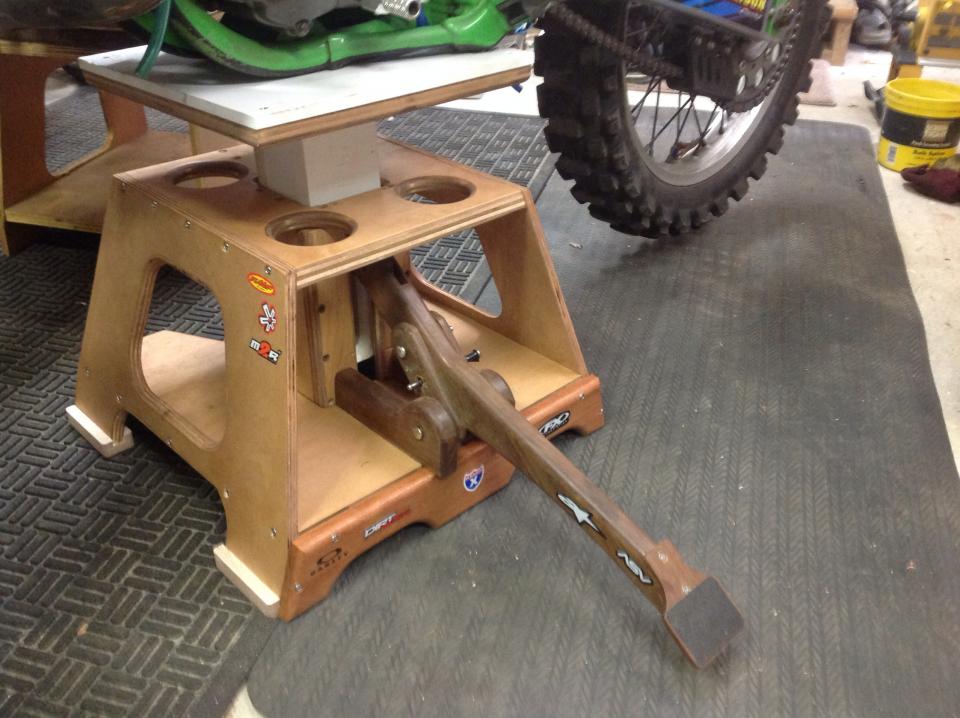 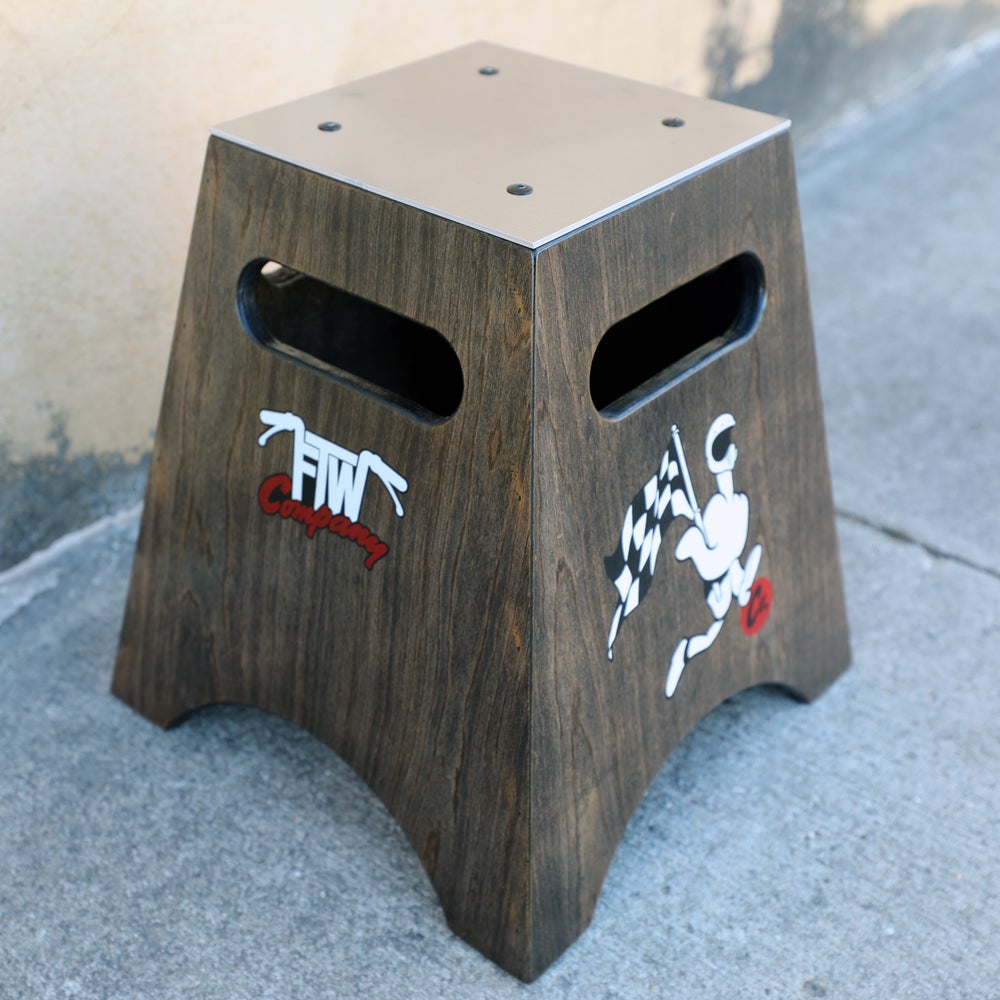 TP Holder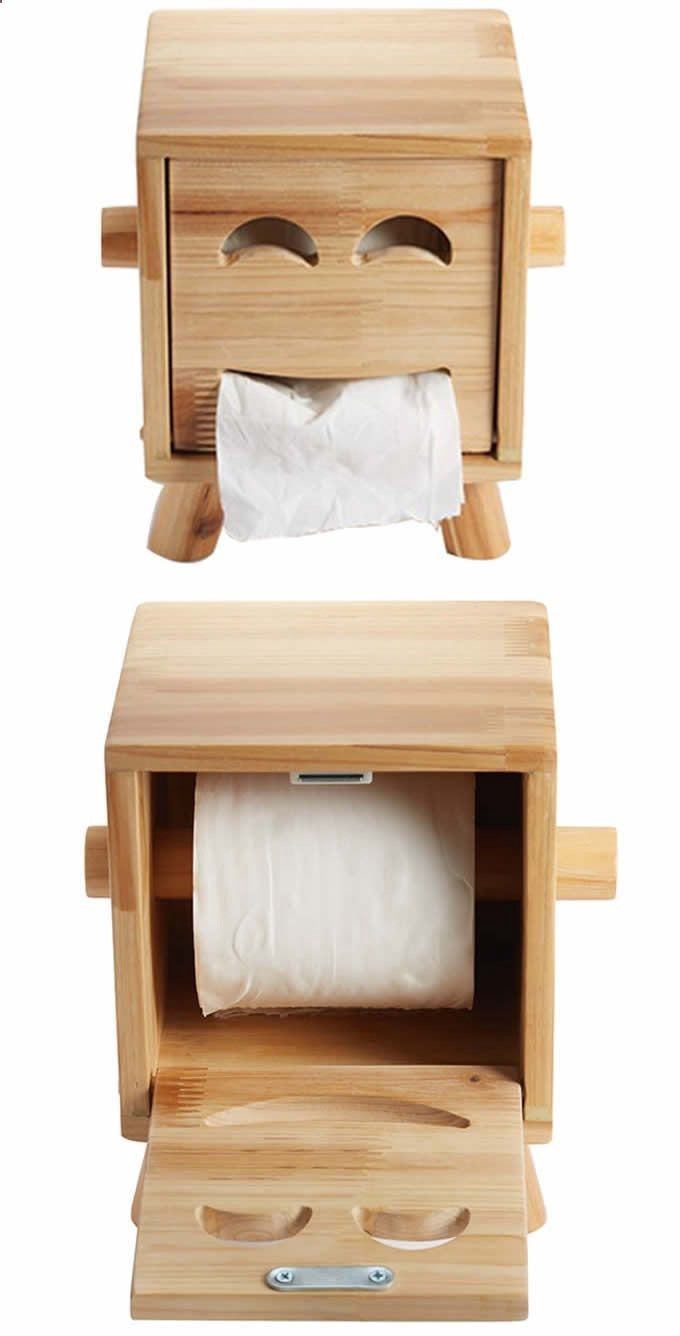 Cribbage Board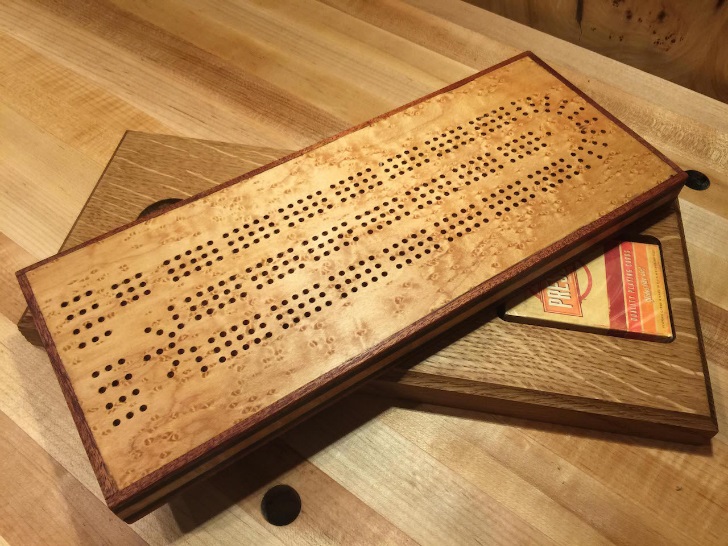 Step Stool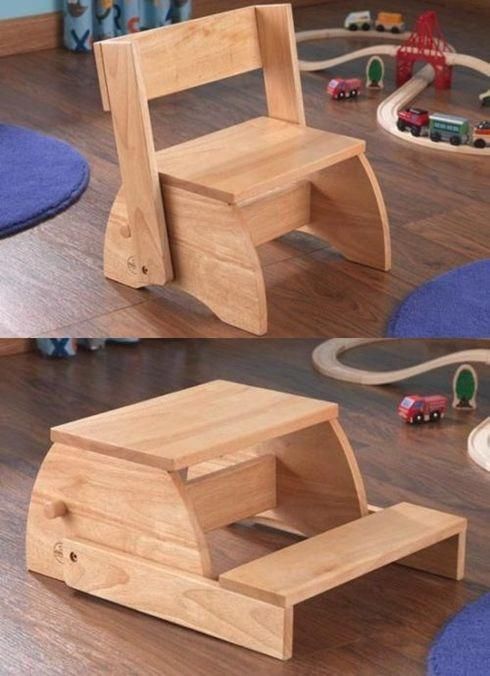 Chest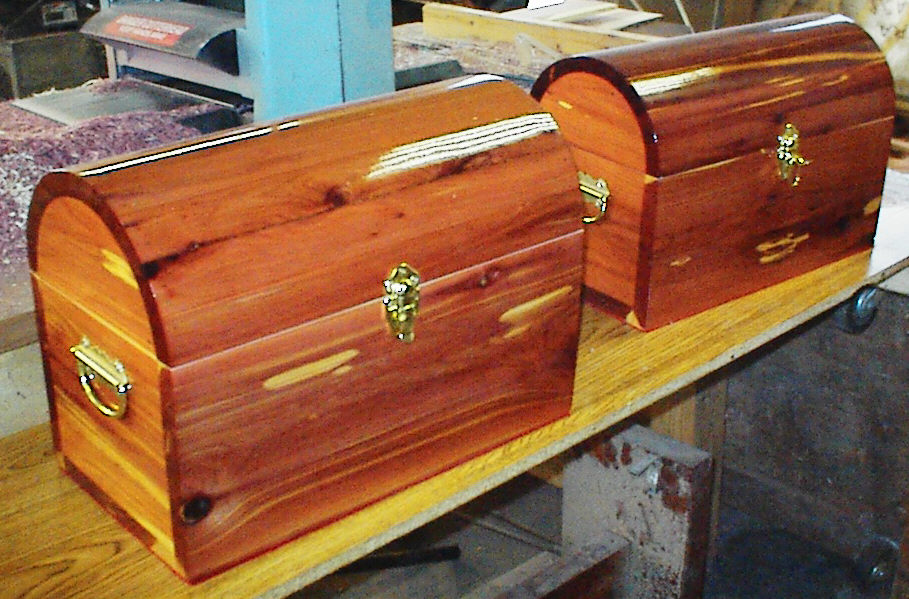 Rocking chair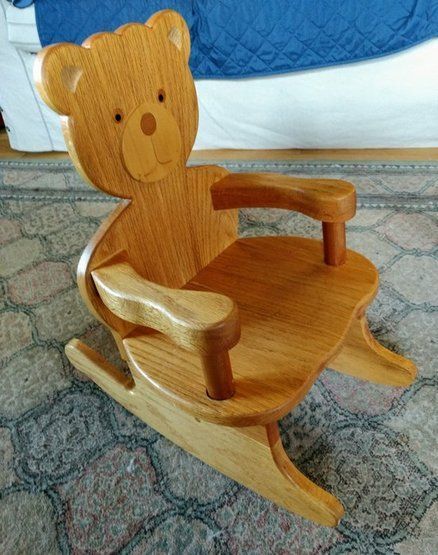 School Project (finishing doghouses, finishing dog kennel, cleanup, organizing)